21.05.2020 r.Edukacja polonistyczna.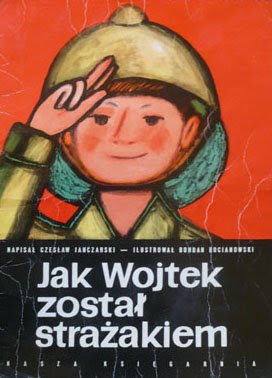 Dzisiaj poznamy lekturę „Jak Wojtek został strażakiem?”. Posłuchaj.https://www.youtube.com/watch?v=p0CEg_8jnNwWykonaj polecenia.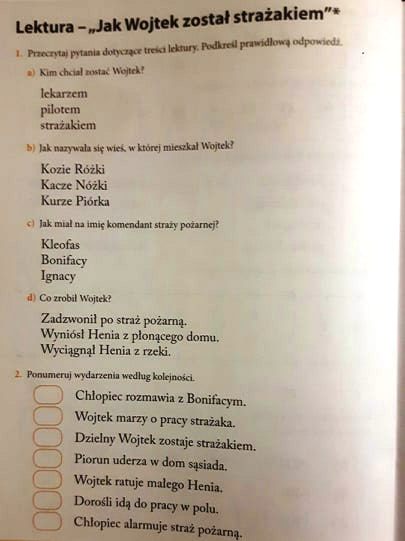 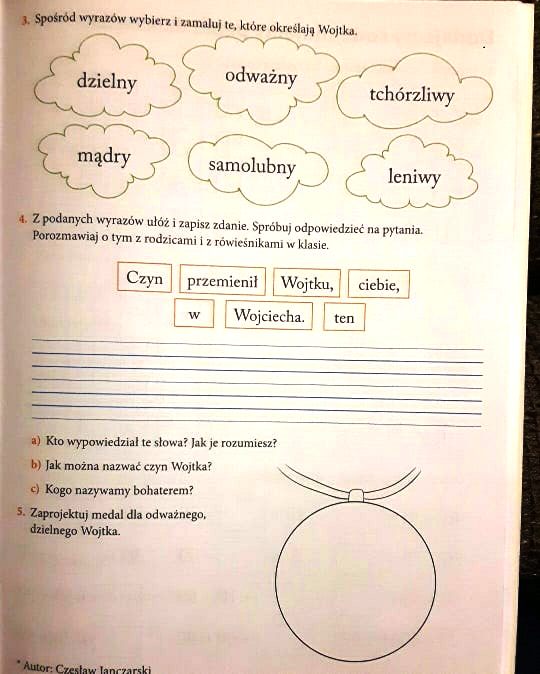 Edukacja matematyczna.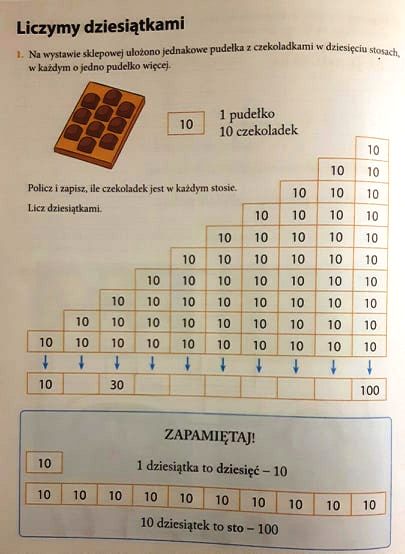 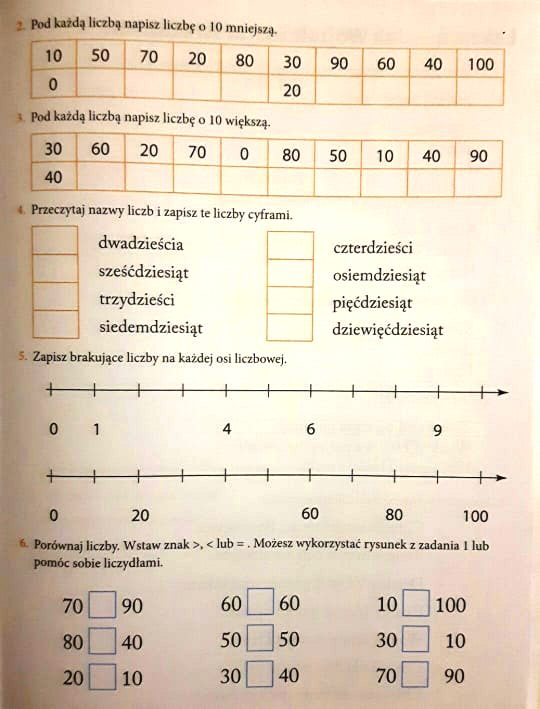 